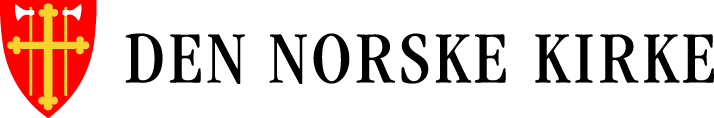 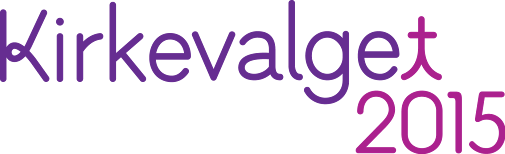 Skjema for presentasjon av kandidater valg av bispedømmeråd/KirkemøteSkjema for presentasjon av kandidater valg av bispedømmeråd/KirkemøteSkjema for presentasjon av kandidater valg av bispedømmeråd/KirkemøteSkjema for presentasjon av kandidater valg av bispedømmeråd/KirkemøteSkjema for presentasjon av kandidater valg av bispedømmeråd/KirkemøteSkjema for presentasjon av kandidater valg av bispedømmeråd/KirkemøteSkjema for presentasjon av kandidater valg av bispedømmeråd/KirkemøteSkjema for presentasjon av kandidater valg av bispedømmeråd/KirkemøteSkjema for presentasjon av kandidater valg av bispedømmeråd/KirkemøteSkjema for presentasjon av kandidater valg av bispedømmeråd/KirkemøteSkjema for presentasjon av kandidater valg av bispedømmeråd/KirkemøteSør-Hålogaland bispedømme.Sør-Hålogaland bispedømme.Sør-Hålogaland bispedømme.Sør-Hålogaland bispedømme.Sør-Hålogaland bispedømme.Sør-Hålogaland bispedømme.Legg ved elektronisk bilde av kandidaten.(bildets filnavn må inneholde kandidatens navn)Legg ved elektronisk bilde av kandidaten.(bildets filnavn må inneholde kandidatens navn)Legg ved elektronisk bilde av kandidaten.(bildets filnavn må inneholde kandidatens navn)Legg ved elektronisk bilde av kandidaten.(bildets filnavn må inneholde kandidatens navn)Legg ved elektronisk bilde av kandidaten.(bildets filnavn må inneholde kandidatens navn)Opplysningene er til bruk ved offentlig presentasjon av kandidatene.Opplysningene om fødselsdato og bostedsadresse vil ikke bli benyttet i slike presentasjoner, bare alder og sokn.Alle felt skal fylles ut.Opplysningene er til bruk ved offentlig presentasjon av kandidatene.Opplysningene om fødselsdato og bostedsadresse vil ikke bli benyttet i slike presentasjoner, bare alder og sokn.Alle felt skal fylles ut.Opplysningene er til bruk ved offentlig presentasjon av kandidatene.Opplysningene om fødselsdato og bostedsadresse vil ikke bli benyttet i slike presentasjoner, bare alder og sokn.Alle felt skal fylles ut.Opplysningene er til bruk ved offentlig presentasjon av kandidatene.Opplysningene om fødselsdato og bostedsadresse vil ikke bli benyttet i slike presentasjoner, bare alder og sokn.Alle felt skal fylles ut.Opplysningene er til bruk ved offentlig presentasjon av kandidatene.Opplysningene om fødselsdato og bostedsadresse vil ikke bli benyttet i slike presentasjoner, bare alder og sokn.Alle felt skal fylles ut.Opplysningene er til bruk ved offentlig presentasjon av kandidatene.Opplysningene om fødselsdato og bostedsadresse vil ikke bli benyttet i slike presentasjoner, bare alder og sokn.Alle felt skal fylles ut.Opplysningene er til bruk ved offentlig presentasjon av kandidatene.Opplysningene om fødselsdato og bostedsadresse vil ikke bli benyttet i slike presentasjoner, bare alder og sokn.Alle felt skal fylles ut.Opplysningene er til bruk ved offentlig presentasjon av kandidatene.Opplysningene om fødselsdato og bostedsadresse vil ikke bli benyttet i slike presentasjoner, bare alder og sokn.Alle felt skal fylles ut.Opplysningene er til bruk ved offentlig presentasjon av kandidatene.Opplysningene om fødselsdato og bostedsadresse vil ikke bli benyttet i slike presentasjoner, bare alder og sokn.Alle felt skal fylles ut.Opplysningene er til bruk ved offentlig presentasjon av kandidatene.Opplysningene om fødselsdato og bostedsadresse vil ikke bli benyttet i slike presentasjoner, bare alder og sokn.Alle felt skal fylles ut.Opplysningene er til bruk ved offentlig presentasjon av kandidatene.Opplysningene om fødselsdato og bostedsadresse vil ikke bli benyttet i slike presentasjoner, bare alder og sokn.Alle felt skal fylles ut.Fødselsdato(07.09.1991)(07.09.1991)(07.09.1991)(07.09.1991)(07.09.1991)(07.09.1991)(07.09.1991)(07.09.1991)(07.09.1991)(07.09.1991)NavnKristina Bjåstad     Kristina Bjåstad     Kristina Bjåstad     Kristina Bjåstad     Kristina Bjåstad     Kristina Bjåstad     Kristina Bjåstad     Kristina Bjåstad     Kristina Bjåstad     Kristina Bjåstad     BostedsadresseFjordveien 12, 8372 Gravdal     Fjordveien 12, 8372 Gravdal     Fjordveien 12, 8372 Gravdal     Fjordveien 12, 8372 Gravdal     Fjordveien 12, 8372 Gravdal     Fjordveien 12, 8372 Gravdal     Fjordveien 12, 8372 Gravdal     Fjordveien 12, 8372 Gravdal     Fjordveien 12, 8372 Gravdal     Fjordveien 12, 8372 Gravdal     Telefon41673091     41673091     41673091     41673091     41673091     EpostEpostkristina.bjaastad@gmail.com     kristina.bjaastad@gmail.com     kristina.bjaastad@gmail.com     BostedssoknBuksnes     Buksnes     Buksnes     Buksnes     Buksnes     Buksnes     Buksnes     Buksnes     Buksnes     Buksnes     KjønnKXM▢(kryss av)(kryss av)(kryss av)(kryss av)(kryss av)(kryss av)FraNåværende stillingStudentStudentStudentStudentStudentStudentStudentStudentStudent2011Yrke/Utdanning(Inntil 5 oppføringer  velg de mest relevante)(Inntil 5 oppføringer  velg de mest relevante)(Inntil 5 oppføringer  velg de mest relevante)(Inntil 5 oppføringer  velg de mest relevante)(Inntil 5 oppføringer  velg de mest relevante)(Inntil 5 oppføringer  velg de mest relevante)(Inntil 5 oppføringer  velg de mest relevante)(Inntil 5 oppføringer  velg de mest relevante)FraTilProfesjonstudiet i Teologi, Universitetet i OsloProfesjonstudiet i Teologi, Universitetet i OsloProfesjonstudiet i Teologi, Universitetet i OsloProfesjonstudiet i Teologi, Universitetet i OsloProfesjonstudiet i Teologi, Universitetet i OsloProfesjonstudiet i Teologi, Universitetet i OsloProfesjonstudiet i Teologi, Universitetet i OsloProfesjonstudiet i Teologi, Universitetet i OsloProfesjonstudiet i Teologi, Universitetet i Oslo2014-Bachelor i Religion og Samfunn, Universitetet i Oslo     Bachelor i Religion og Samfunn, Universitetet i Oslo     Bachelor i Religion og Samfunn, Universitetet i Oslo     Bachelor i Religion og Samfunn, Universitetet i Oslo     Bachelor i Religion og Samfunn, Universitetet i Oslo     Bachelor i Religion og Samfunn, Universitetet i Oslo     Bachelor i Religion og Samfunn, Universitetet i Oslo     Bachelor i Religion og Samfunn, Universitetet i Oslo     Bachelor i Religion og Samfunn, Universitetet i Oslo     2011    2014    Studiespesialiserende, Vest-Lofoten videregående skole     Studiespesialiserende, Vest-Lofoten videregående skole     Studiespesialiserende, Vest-Lofoten videregående skole     Studiespesialiserende, Vest-Lofoten videregående skole     Studiespesialiserende, Vest-Lofoten videregående skole     Studiespesialiserende, Vest-Lofoten videregående skole     Studiespesialiserende, Vest-Lofoten videregående skole     Studiespesialiserende, Vest-Lofoten videregående skole     Studiespesialiserende, Vest-Lofoten videregående skole     2007  2010    Kirkelige verv(Inntil 5 oppføringer  velg de mest relevante)(Inntil 5 oppføringer  velg de mest relevante)(Inntil 5 oppføringer  velg de mest relevante)(Inntil 5 oppføringer  velg de mest relevante)(Inntil 5 oppføringer  velg de mest relevante)(Inntil 5 oppføringer  velg de mest relevante)(Inntil 5 oppføringer  velg de mest relevante)(Inntil 5 oppføringer  velg de mest relevante)FraTilVara i Sør-Hålogaland UngdomsrådVara i Sør-Hålogaland UngdomsrådVara i Sør-Hålogaland UngdomsrådVara i Sør-Hålogaland UngdomsrådVara i Sør-Hålogaland UngdomsrådVara i Sør-Hålogaland UngdomsrådVara i Sør-Hålogaland UngdomsrådVara i Sør-Hålogaland UngdomsrådVara i Sør-Hålogaland Ungdomsråd20082010Offisielle og andre
verv(Inntil 5 oppføringer  velg de mest relevante)(Inntil 5 oppføringer  velg de mest relevante)(Inntil 5 oppføringer  velg de mest relevante)(Inntil 5 oppføringer  velg de mest relevante)(Inntil 5 oppføringer  velg de mest relevante)(Inntil 5 oppføringer  velg de mest relevante)(Inntil 5 oppføringer  velg de mest relevante)(Inntil 5 oppføringer  velg de mest relevante)FraTilOslo Kristelige Studentforbund, styremedlemOslo Kristelige Studentforbund, styremedlemOslo Kristelige Studentforbund, styremedlemOslo Kristelige Studentforbund, styremedlemOslo Kristelige Studentforbund, styremedlemOslo Kristelige Studentforbund, styremedlemOslo Kristelige Studentforbund, styremedlemOslo Kristelige Studentforbund, styremedlemOslo Kristelige Studentforbund, styremedlem2012-Teologisk studentutvalg ved Universitetet i Oslo, ordinært medlem     Teologisk studentutvalg ved Universitetet i Oslo, ordinært medlem     Teologisk studentutvalg ved Universitetet i Oslo, ordinært medlem     Teologisk studentutvalg ved Universitetet i Oslo, ordinært medlem     Teologisk studentutvalg ved Universitetet i Oslo, ordinært medlem     Teologisk studentutvalg ved Universitetet i Oslo, ordinært medlem     Teologisk studentutvalg ved Universitetet i Oslo, ordinært medlem     Teologisk studentutvalg ved Universitetet i Oslo, ordinært medlem     Teologisk studentutvalg ved Universitetet i Oslo, ordinært medlem     2013    2014    Kretsstyret i Nordre Nordland KFUK-KFUM Speidere, ungdomsrepresentant     Kretsstyret i Nordre Nordland KFUK-KFUM Speidere, ungdomsrepresentant     Kretsstyret i Nordre Nordland KFUK-KFUM Speidere, ungdomsrepresentant     Kretsstyret i Nordre Nordland KFUK-KFUM Speidere, ungdomsrepresentant     Kretsstyret i Nordre Nordland KFUK-KFUM Speidere, ungdomsrepresentant     Kretsstyret i Nordre Nordland KFUK-KFUM Speidere, ungdomsrepresentant     Kretsstyret i Nordre Nordland KFUK-KFUM Speidere, ungdomsrepresentant     Kretsstyret i Nordre Nordland KFUK-KFUM Speidere, ungdomsrepresentant     Kretsstyret i Nordre Nordland KFUK-KFUM Speidere, ungdomsrepresentant     2008    2010    Satningsområder(Områder i kirkens liv og planer kandidaten er særlig opptatt av.
Inntil 5 kandidaten vil prioritere høyest)(Områder i kirkens liv og planer kandidaten er særlig opptatt av.
Inntil 5 kandidaten vil prioritere høyest)(Områder i kirkens liv og planer kandidaten er særlig opptatt av.
Inntil 5 kandidaten vil prioritere høyest)(Områder i kirkens liv og planer kandidaten er særlig opptatt av.
Inntil 5 kandidaten vil prioritere høyest)(Områder i kirkens liv og planer kandidaten er særlig opptatt av.
Inntil 5 kandidaten vil prioritere høyest)(Områder i kirkens liv og planer kandidaten er særlig opptatt av.
Inntil 5 kandidaten vil prioritere høyest)(Områder i kirkens liv og planer kandidaten er særlig opptatt av.
Inntil 5 kandidaten vil prioritere høyest)(Områder i kirkens liv og planer kandidaten er særlig opptatt av.
Inntil 5 kandidaten vil prioritere høyest)(Områder i kirkens liv og planer kandidaten er særlig opptatt av.
Inntil 5 kandidaten vil prioritere høyest)(Områder i kirkens liv og planer kandidaten er særlig opptatt av.
Inntil 5 kandidaten vil prioritere høyest)UngdomsarbeidUngdomsarbeidUngdomsarbeidUngdomsarbeidUngdomsarbeidUngdomsarbeidUngdomsarbeidUngdomsarbeidUngdomsarbeidUngdomsarbeidUngdomsarbeidLikekjønna vigsel     Likekjønna vigsel     Likekjønna vigsel     Likekjønna vigsel     Likekjønna vigsel     Likekjønna vigsel     Likekjønna vigsel     Likekjønna vigsel     Likekjønna vigsel     Likekjønna vigsel     Likekjønna vigsel     Rekruttering     Rekruttering     Rekruttering     Rekruttering     Rekruttering     Rekruttering     Rekruttering     Rekruttering     Rekruttering     Rekruttering     Rekruttering     Klima og miljø     Klima og miljø     Klima og miljø     Klima og miljø     Klima og miljø     Klima og miljø     Klima og miljø     Klima og miljø     Klima og miljø     Klima og miljø     Klima og miljø     I tillegg til dette skjemaet som legges ved når kandidatforslag sendes inn, vil kandidatens syn på aktuelle 
kirkelige spørsmål bli innhentet. Skjema med slike spørsmål blir sendt til de aktuelle kandidatene.I tillegg til dette skjemaet som legges ved når kandidatforslag sendes inn, vil kandidatens syn på aktuelle 
kirkelige spørsmål bli innhentet. Skjema med slike spørsmål blir sendt til de aktuelle kandidatene.I tillegg til dette skjemaet som legges ved når kandidatforslag sendes inn, vil kandidatens syn på aktuelle 
kirkelige spørsmål bli innhentet. Skjema med slike spørsmål blir sendt til de aktuelle kandidatene.I tillegg til dette skjemaet som legges ved når kandidatforslag sendes inn, vil kandidatens syn på aktuelle 
kirkelige spørsmål bli innhentet. Skjema med slike spørsmål blir sendt til de aktuelle kandidatene.I tillegg til dette skjemaet som legges ved når kandidatforslag sendes inn, vil kandidatens syn på aktuelle 
kirkelige spørsmål bli innhentet. Skjema med slike spørsmål blir sendt til de aktuelle kandidatene.I tillegg til dette skjemaet som legges ved når kandidatforslag sendes inn, vil kandidatens syn på aktuelle 
kirkelige spørsmål bli innhentet. Skjema med slike spørsmål blir sendt til de aktuelle kandidatene.I tillegg til dette skjemaet som legges ved når kandidatforslag sendes inn, vil kandidatens syn på aktuelle 
kirkelige spørsmål bli innhentet. Skjema med slike spørsmål blir sendt til de aktuelle kandidatene.I tillegg til dette skjemaet som legges ved når kandidatforslag sendes inn, vil kandidatens syn på aktuelle 
kirkelige spørsmål bli innhentet. Skjema med slike spørsmål blir sendt til de aktuelle kandidatene.I tillegg til dette skjemaet som legges ved når kandidatforslag sendes inn, vil kandidatens syn på aktuelle 
kirkelige spørsmål bli innhentet. Skjema med slike spørsmål blir sendt til de aktuelle kandidatene.I tillegg til dette skjemaet som legges ved når kandidatforslag sendes inn, vil kandidatens syn på aktuelle 
kirkelige spørsmål bli innhentet. Skjema med slike spørsmål blir sendt til de aktuelle kandidatene.I tillegg til dette skjemaet som legges ved når kandidatforslag sendes inn, vil kandidatens syn på aktuelle 
kirkelige spørsmål bli innhentet. Skjema med slike spørsmål blir sendt til de aktuelle kandidatene.